Раздел III.  Описание объекта закупки.Машины офисные и оборудование, кроме компьютеров и периферийного оборудования. Поставка расходных материалов для офисной техники ГУ-Ростовского РО Фонда социального страхования Российской Федерации и его филиалов.Поставляемый Товар должен обладать всеми ниже перечисленными характеристиками и должен соответствовать всем ниже перечисленным требованиям. Товар поставляется для оборудования используемого заказчиком, в соответствии с технической документацией на оборудование Заказчика. Должно быть обеспечено взаимодействие поставляемого Товара с оборудованием заказчика, для использования в котором приобретается настоящий Товар. Поставляемый товар должен быть физически и аппаратно полностью совместим с оборудованием заказчика. Поставляемый товар должен быть: новым товаром (товаром, который не был в употреблении, в ремонте, в том числе, который не был восстановлен, у которого не была осуществлена замена составных частей, не были восстановлены потребительские свойства); пригодным для использования по назначению в полном объёме в течение всего гарантийного срока поставляемого товара. Все элементы поставляемых товаров, включая отдельные детали, компоненты и составные части не должны содержать и выделять при хранении и в процессе эксплуатации токсичных веществ. Поставляемый товар должен быть изготовленным из 100 (ста) процентов новых компонентов. Поставляемый Товар не должен иметь дефектов, связанных с конструкцией и материалами. Поставляемые Товары не должны быть контрафактные и поддельные. На корпусе Товара не должно быть потертостей, царапин, сколов и следов вскрытия. На корпусе Товара не должны присутствовать следы тонера. Качество сборки, монтажа и внешний вид Товара должны соответствовать следующим требованиям: все детали, сборочные единицы должны быть закреплены без перекосов; все лакокрасочные покрытия должны быть ровными, без царапин и трещин; пластмассовые элементы и металлические детали картриджей не должны иметь трещин, вздутий, царапин, вмятин и других дефектов, препятствующих нормальной работе Товара; все самонарезающие винты и детали с резьбой не должны иметь повреждений; этикетки и наклейки должны быть чистыми и читаемыми; не допускается наличие на этикетках и поверхностях картриджа посторонних надписей и пометок, а также посторонних этикеток; подвижные элементы изделия (шторки, заслонки) должны перемещаться без перекосов и заеданий. Товар должен обеспечивать печать на бумаге плотностью 80 г/кв.м. Поставляемый товар должен, в том числе, соответствовать ниже перечисленным эксплуатационным требованиям. На корпусе Товара должна быть нанесена информация, позволяющая идентифицировать данный Товар при эксплуатации. Каждая единица Товара должна быть упакована в собственную упаковку и должна поставляться в упаковке производителя. Упаковка Товара должна предотвращать его порчу при отгрузке, транспортировке, а также при приёмке Товара в местах поставки, а также при дальнейшем его хранении. Не должно быть наличия просыпавшегося тонера внутри упаковки. Упаковка товара не должна иметь повреждений и деформаций. Товар должен обеспечивать качество и полноту воспроизведения графических и текстовых элементов при печати с разрешением 600х600dpi. На страницах, изготовленных с применением поставляемого Товара, не должно быть наличия не связанных с содержанием документа: пятен, полос, видимых точек, линий и других дефектов изображения, в том числе и на обратной стороне изготовленных документов. На страницах, изготовленных с применением поставляемого Товара, не должны присутствовать не пропечатанные области в местах, где должны быть графические и текстовые элементы. Текст (изображение) на страницах, изготовленных с применением поставляемого Товара, не должен размазываться на бумаге при контакте с бумагой. После установки нового Товара печать должна быть чёткой, наличие серого фона любых тональностей, не связанных с содержанием напечатанного документа, не должно быть. Поставляемый товар должен быть безопасным для жизни и здоровья населения и окружающей среды и не требовать специальных условий по его утилизации. К каждой единице Товара должна прилагаться инструкция по пользованию и правилам эксплуатации на русском языке. Срок гарантии на товар должен составлять не менее 12 месяцев со дня поставки Товара. Качество товара должно соответствовать, в том числе следующим требованиям. При печати тест-оригинала (прилагается  к настоящему описанию объекта закупки) с использованием поставляемого Товара не должно быть: постороннего фона, не связанного с изображением напечатанного документа; наличия точек, не связанных с текстом напечатанного документа; неравномерной заливки участков равномерной интенсивности; текста и графических изображений как размазывающихся по листу, так и осыпающихся с листа; разрывов линий изображения там, где такие линии не разрываются; дефектов изображения в виде белых пятен на черных квадратных полях, а также посторонних элементов (тёмных пятен) на белых участках; поперечных и продольных полос, не связанных с изображением напечатанного документа; двойного изображения, не имеющегося на тест-оригинале. Должна обеспечиваться полнота воспроизведения как изображений, содержащих тёмные линии и знаки на светлом фоне, так и изображений, содержащих светлые линии и знаки на тёмном фоне. Требования к характеристикам и ресурсу Товара, совместимости Товара с оборудованием Заказчика,Начальник Отдела информатизации				Мищерский А.Н.Консультант Отдела информатизации							Тер-Акопян В.В.Приложение №1 к Разделу III. Описание объекта закупки.Начало формы_________________________________________________________________________Тест-оригиналКонец формы№ п/пНаименование ТовараРесурсОборудование, с которым должен быть совместим Товар1ТОНЕР-КАРТРИДЖ ДЛЯ УСТРОЙСТВ HEWLETT-PACKARD LJ 1000W/1005W/1200/1220. РЕСУРС НЕ МЕНЕЕ 3500 СТРАНИЦ ПРИ НЕ МЕНЕЕ 5% ЗАПОЛНЕНИИ СТРАНИЦЫ ФОРМАТА А4.НЕ МЕНЕЕ 3500 СТРАНИЦ ПРИ НЕ МЕНЕЕ 5% ЗАПОЛНЕНИИ СТРАНИЦЫ ФОРМАТА А4.HEWLETT-PACKARD LJ 1000W/1005W/1200/12202ТОНЕР-КАРТРИДЖ ДЛЯ УСТРОЙСТВ HEWLETT-PACKARD LJ Р1102/Р1102W/М1212NF/М1132. РЕСУРС НЕ МЕНЕЕ 2000 СТРАНИЦ ПРИ НЕ МЕНЕЕ 5% ЗАПОЛНЕНИИ СТРАНИЦЫ ФОРМАТА А4.НЕ МЕНЕЕ 2000 СТРАНИЦ ПРИ НЕ МЕНЕЕ 5% ЗАПОЛНЕНИИ СТРАНИЦЫ ФОРМАТА А4.HEWLETT-PACKARD LJ Р1102/Р1102W/М1212NF/М11323ТОНЕР-КАРТРИДЖ ДЛЯ УСТРОЙСТВА HEWLETT-PACKARD LASERJET 5000. РЕСУРС НЕ МЕНЕЕ 10000 СТРАНИЦ ПРИ НЕ МЕНЕЕ 5% ЗАПОЛНЕНИИ СТРАНИЦЫ ФОРМАТА НЕ МЕНЬШЕ А4.НЕ МЕНЕЕ 10000 СТРАНИЦ ПРИ НЕ МЕНЕЕ 5% ЗАПОЛНЕНИИ СТРАНИЦЫ ФОРМАТА НЕ МЕНЬШЕ А4.HEWLETT-PACKARD LASERJET 50004ТОНЕР-КАРТРИДЖ ДЛЯ УСТРОЙСТВА HEWLETT-PACKARD LJ 1100. РЕСУРС НЕ МЕНЕЕ 2500 СТРАНИЦ ПРИ НЕ МЕНЕЕ 5% ЗАПОЛНЕНИИ СТРАНИЦЫ ФОРМАТА А4.НЕ МЕНЕЕ 2500 СТРАНИЦ ПРИ НЕ МЕНЕЕ 5% ЗАПОЛНЕНИИ СТРАНИЦЫ ФОРМАТА А4.HEWLETT-PACKARD LJ 11005ТОНЕР-КАРТРИДЖ ДЛЯ УСТРОЙСТВА HEWLETT-PACKARD LASERJET 4200. РЕСУРС НЕ МЕНЕЕ 12000 СТРАНИЦ ПРИ НЕ МЕНЕЕ 5% ЗАПОЛНЕНИИ СТРАНИЦЫ ФОРМАТА А4.НЕ МЕНЕЕ 12000 СТРАНИЦ ПРИ НЕ МЕНЕЕ 5% ЗАПОЛНЕНИИ СТРАНИЦЫ ФОРМАТА А4.HEWLETT-PACKARD LASERJET 42006ТОНЕР-КАРТРИДЖ ДЛЯ УСТРОЙСТВА LEXMARK MX710DHE. РЕСУРС НЕ МЕНЕЕ 25000 СТРАНИЦ ПРИ НЕ МЕНЕЕ 5% ЗАПОЛНЕНИИ СТРАНИЦЫ ФОРМАТА А4.НЕ МЕНЕЕ 25000 СТРАНИЦ ПРИ НЕ МЕНЕЕ 5% ЗАПОЛНЕНИИ СТРАНИЦЫ ФОРМАТА А4.LEXMARK MX710DHE7ТОНЕР-КАРТРИДЖ ДЛЯ УСТРОЙСТВА MB OFFICECENTER 221. РЕСУРС НЕ МЕНЕЕ 3000 СТРАНИЦ ПРИ НЕ МЕНЕЕ 5% ЗАПОЛНЕНИИ СТРАНИЦЫ ФОРМАТА А4.НЕ МЕНЕЕ 3000 СТРАНИЦ ПРИ НЕ МЕНЕЕ 5% ЗАПОЛНЕНИИ СТРАНИЦЫ ФОРМАТА А4.MB OFFICECENTER 2218ТОНЕР-КАРТРИДЖ ДЛЯ УСТРОЙСТВА SAMSUNG PROXPRESS M4070FR. РЕСУРС НЕ МЕНЕЕ 15000 СТРАНИЦ ПРИ НЕ МЕНЕЕ 5% ЗАПОЛНЕНИИ СТРАНИЦЫ ФОРМАТА А4.НЕ МЕНЕЕ 15000 СТРАНИЦ ПРИ НЕ МЕНЕЕ 5% ЗАПОЛНЕНИИ СТРАНИЦЫ ФОРМАТА А4.SAMSUNG PROXPRESS M4070FR9ТОНЕР-КАРТРИДЖ ДЛЯ УСТРОЙСТВА SAMSUNG SCX-8128NA. РЕСУРС НЕ МЕНЕЕ 25000 СТРАНИЦ ПРИ НЕ МЕНЕЕ 5% ЗАПОЛНЕНИИ СТРАНИЦЫ ФОРМАТА А4.НЕ МЕНЕЕ 25000 СТРАНИЦ ПРИ НЕ МЕНЕЕ 5% ЗАПОЛНЕНИИ СТРАНИЦЫ ФОРМАТА А4.SAMSUNG SCX-8128NA10ПРИНТ-КАРТРИДЖ ДЛЯ УСТРОЙСТВ XEROX PHASER 3125. РЕСУРС НЕ МЕНЕЕ 3000 СТРАНИЦ ПРИ НЕ МЕНЕЕ 5% ЗАПОЛНЕНИИ СТРАНИЦЫ ФОРМАТА А4.НЕ МЕНЕЕ 3000 СТРАНИЦ ПРИ НЕ МЕНЕЕ 5% ЗАПОЛНЕНИИ СТРАНИЦЫ ФОРМАТА А4.XEROX PHASER 312511ПРИНТ-КАРТРИДЖ ДЛЯ УСТРОЙСТВА XEROX PHASER 3150. РЕСУРС НЕ МЕНЕЕ 5000 СТРАНИЦ ПРИ НЕ МЕНЕЕ 5% ЗАПОЛНЕНИИ СТРАНИЦЫ ФОРМАТА А4.НЕ МЕНЕЕ 5000 СТРАНИЦ ПРИ НЕ МЕНЕЕ 5% ЗАПОЛНЕНИИ СТРАНИЦЫ ФОРМАТА А4.XEROX PHASER 315012ПРИНТ-КАРТРИДЖ ДЛЯ УСТРОЙСТВА XEROX PHASER 3428. РЕСУРС НЕ МЕНЕЕ 8000 СТРАНИЦ ПРИ НЕ МЕНЕЕ 5% ЗАПОЛНЕНИИ СТРАНИЦЫ ФОРМАТА А4.НЕ МЕНЕЕ 8000 СТРАНИЦ ПРИ НЕ МЕНЕЕ 5% ЗАПОЛНЕНИИ СТРАНИЦЫ ФОРМАТА А4.XEROX PHASER 342813ПРИНТ-КАРТРИДЖ ДЛЯ УСТРОЙСТВ XEROX WORKCENTRE PE16/PE16E. РЕСУРС НЕ МЕНЕЕ 3500 СТРАНИЦ ПРИ НЕ МЕНЕЕ 5% ЗАПОЛНЕНИИ СТРАНИЦЫ ФОРМАТА А4.НЕ МЕНЕЕ 3500 СТРАНИЦ ПРИ НЕ МЕНЕЕ 5% ЗАПОЛНЕНИИ СТРАНИЦЫ ФОРМАТА А4.XEROX WORKCENTRE PE16/PE16E14ТОНЕР-КАРТРИДЖ ДЛЯ УСТРОЙСТВА XEROX WORKCENTRE PRO 123/128. РЕСУРС НЕ МЕНЕЕ 30000 СТРАНИЦ ПРИ НЕ МЕНЕЕ 5% ЗАПОЛНЕНИИ СТРАНИЦЫ ФОРМАТА НЕ МЕНЬШЕ А4. НЕ МЕНЕЕ 30000 СТРАНИЦ ПРИ НЕ МЕНЕЕ 5% ЗАПОЛНЕНИИ СТРАНИЦЫ ФОРМАТА НЕ МЕНЬШЕ А4.XEROX WORKCENTRE PRO 123/12815ПРИНТ-КАРТРИДЖ ДЛЯ УСТРОЙСТВА XEROX WORKCENTRE 3119. РЕСУРС НЕ МЕНЕЕ 3000 СТРАНИЦ ПРИ НЕ МЕНЕЕ 5% ЗАПОЛНЕНИИ СТРАНИЦЫ ФОРМАТА А4.НЕ МЕНЕЕ 3000 СТРАНИЦ ПРИ НЕ МЕНЕЕ 5% ЗАПОЛНЕНИИ СТРАНИЦЫ ФОРМАТА А4.XEROX WORKCENTRE 311916ПРИНТ-КАРТРИДЖ ДЛЯ УСТРОЙСТВ XЕRОХ PHASER 3635/3635MFP/X. РЕСУРС НЕ МЕНЕЕ 10000 СТРАНИЦ ПРИ НЕ МЕНЕЕ 5% ЗАПОЛНЕНИИ СТРАНИЦЫ ФОРМАТА А4.НЕ МЕНЕЕ 10000 СТРАНИЦ ПРИ НЕ МЕНЕЕ 5% ЗАПОЛНЕНИИ СТРАНИЦЫ ФОРМАТА А4.XЕRОХ PHASER 3635/3635MFP/X17ПРИНТ-КАРТРИДЖ ДЛЯ УСТРОЙСТВ XEROX PHASER 3140. РЕСУРС НЕ МЕНЕЕ 2500 СТРАНИЦ ПРИ НЕ МЕНЕЕ 5% ЗАПОЛНЕНИИ СТРАНИЦЫ ФОРМАТА А4.НЕ МЕНЕЕ 2500 СТРАНИЦ ПРИ НЕ МЕНЕЕ 5% ЗАПОЛНЕНИИ СТРАНИЦЫ ФОРМАТА А4.XEROX PHASER 314018КАРТРИДЖ ДЛЯ УСТРОЙСТВА XEROX PHASER 3320DNI. РЕСУРС НЕ МЕНЕЕ 11000 СТРАНИЦ ПРИ НЕ МЕНЕЕ 5% ЗАПОЛНЕНИИ СТРАНИЦЫ ФОРМАТА A4.НЕ МЕНЕЕ 11000 СТРАНИЦ ПРИ НЕ МЕНЕЕ 5% ЗАПОЛНЕНИИ СТРАНИЦЫ ФОРМАТА A4.XEROX PHASER 3320DNI19ПРИНТ-КАРТРИДЖ ДЛЯ УСТРОЙСТВА XEROX PHASER 3435. РЕСУРС НЕ МЕНЕЕ 10000 СТРАНИЦ ПРИ НЕ МЕНЕЕ 5% ЗАПОЛНЕНИИ СТРАНИЦЫ ФОРМАТА А4.НЕ МЕНЕЕ 10000 СТРАНИЦ ПРИ НЕ МЕНЕЕ 5% ЗАПОЛНЕНИИ СТРАНИЦЫ ФОРМАТА А4.XEROX PHASER 343520КАРТРИДЖ ДЛЯ УСТРОЙСТВ XEROX PHASER 3010/WC 3045. РЕСУРС НЕ МЕНЕЕ 2300 СТРАНИЦ ПРИ НЕ МЕНЕЕ 5% ЗАПОЛНЕНИИ СТРАНИЦЫ ФОРМАТА A4.НЕ МЕНЕЕ 2300 СТРАНИЦ ПРИ НЕ МЕНЕЕ 5% ЗАПОЛНЕНИИ СТРАНИЦЫ ФОРМАТА A4.XEROX PHASER 3010/WC 304521ТОНЕР-КАРТРИДЖ ДЛЯ УСТРОЙСТВА XEROX WORKCENTRE 4118. РЕСУРС НЕ МЕНЕЕ 8000 СТРАНИЦ ПРИ НЕ МЕНЕЕ 5% ЗАПОЛНЕНИИ СТРАНИЦЫ ФОРМАТА А4.НЕ МЕНЕЕ 8000 СТРАНИЦ ПРИ НЕ МЕНЕЕ 5% ЗАПОЛНЕНИИ СТРАНИЦЫ ФОРМАТА А4.XEROX WORKCENTRE 411822ТОНЕР-КАРТРИДЖ ДЛЯ УСТРОЙСТВА XEROX WORKCENTRE 5222. РЕСУРС НЕ МЕНЕЕ 20000 СТРАНИЦ ПРИ НЕ МЕНЕЕ 5% ЗАПОЛНЕНИИ СТРАНИЦЫ ФОРМАТА НЕ МЕНЬШЕ А4. НЕ МЕНЕЕ 20000 СТРАНИЦ ПРИ НЕ МЕНЕЕ 5% ЗАПОЛНЕНИИ СТРАНИЦЫ ФОРМАТА НЕ МЕНЬШЕ А4.XEROX WORKCENTRE 522223ПРИНТ-КАРТРИДЖ ДЛЯ УСТРОЙСТВА XEROX WORKCENTRE PE114E. РЕСУРС НЕ МЕНЕЕ 3000 СТРАНИЦ ПРИ НЕ МЕНЕЕ 5% ЗАПОЛНЕНИИ СТРАНИЦЫ ФОРМАТА A4.НЕ МЕНЕЕ 3000 СТРАНИЦ ПРИ НЕ МЕНЕЕ 5% ЗАПОЛНЕНИИ СТРАНИЦЫ ФОРМАТА A4.XEROX WORKCENTRE PE114E24КАРТРИДЖ ДЛЯ УСТРОЙСТВА KYOCERA FS6525 MFP. РЕСУРС НЕ МЕНЕЕ 15000 СТРАНИЦ ПРИ НЕ МЕНЕЕ 5% ЗАПОЛНЕНИИ СТРАНИЦЫ ФОРМАТА A4.НЕ МЕНЕЕ 15000 СТРАНИЦ ПРИ НЕ МЕНЕЕ 5% ЗАПОЛНЕНИИ СТРАНИЦЫ ФОРМАТА A4.KYOCERA FS6525 MFP25ТОНЕР-КАРТРИДЖ ДЛЯ УСТРОЙСТВА XEROX WORKCENTRE 5325. РЕСУРС НЕ МЕНЕЕ 30000 СТРАНИЦ ПРИ НЕ МЕНЕЕ 5% ЗАПОЛНЕНИИ СТРАНИЦЫ ФОРМАТА А4.НЕ МЕНЕЕ 30000 СТРАНИЦ ПРИ НЕ МЕНЕЕ 5% ЗАПОЛНЕНИИ СТРАНИЦЫ ФОРМАТА А4.XEROX WORKCENTRE 532526ПРИНТ-КАРТРИДЖ ДЛЯ УСТРОЙСТВА XEROX PHASER 5500DT. РЕСУРС НЕ МЕНЕЕ 30000 СТРАНИЦ ПРИ НЕ МЕНЕЕ 5% ЗАПОЛНЕНИИ СТРАНИЦЫ ФОРМАТА А4.НЕ МЕНЕЕ 30000 СТРАНИЦ ПРИ НЕ МЕНЕЕ 5% ЗАПОЛНЕНИИ СТРАНИЦЫ ФОРМАТА А4.XEROX PHASER 5500DT27ТОНЕР-КАРТРИДЖ ДЛЯ УСТРОЙСТВА SAMSUNG SCX-D6545N. РЕСУРС НЕ МЕНЕЕ 25000 СТРАНИЦ ПРИ НЕ МЕНЕЕ 5% ЗАПОЛНЕНИИ СТРАНИЦЫ ФОРМАТА А4.НЕ МЕНЕЕ 25000 СТРАНИЦ ПРИ НЕ МЕНЕЕ 5% ЗАПОЛНЕНИИ СТРАНИЦЫ ФОРМАТА А4.SAMSUNG SCX-D6545N28ТОНЕР-КАРТРИДЖ ДЛЯ УСТРОЙСТВА Canon i-SENSYS MF411dw. РЕСУРС НЕ МЕНЕЕ 6400 СТРАНИЦ ПРИ НЕ МЕНЕЕ 5% ЗАПОЛНЕНИИ СТРАНИЦЫ ФОРМАТА А4.НЕ МЕНЕЕ 6400 СТРАНИЦ ПРИ НЕ МЕНЕЕ 5% ЗАПОЛНЕНИИ СТРАНИЦЫ ФОРМАТА А4.Canon i-SENSYS MF411dw29ТОНЕР-КАРТРИДЖ ДЛЯ УСТРОЙСТВА Kyocera ECOSYS M2235dn. РЕСУРС НЕ МЕНЕЕ 3000 СТРАНИЦ ПРИ НЕ МЕНЕЕ 5% ЗАПОЛНЕНИИ СТРАНИЦЫ ФОРМАТА А4.НЕ МЕНЕЕ 3000 СТРАНИЦ ПРИ НЕ МЕНЕЕ 5% ЗАПОЛНЕНИИ СТРАНИЦЫ ФОРМАТА А4.Kyocera ECOSYS M2235dn30ОРИГИНАЛЬНЫЙ ТОНЕР-КАРТРИДЖ Lexmark ДЛЯ УСТРОЙСТВ Lexmark MX421ade/MX622ade. РЕСУРС 20000 СТРАНИЦ ПРИ 5% ЗАПОЛНЕНИИ СТРАНИЦЫ ФОРМАТА А4.РЕСУРС 20000 СТРАНИЦ ПРИ 5% ЗАПОЛНЕНИИ СТРАНИЦЫ ФОРМАТА А4.Lexmark MX421ade/MX622ade31БЛОК ФОРМИРОВАНИЯ ИЗОБРАЖЕНИЯ ДЛЯ УСТРОЙСТВА LEXMARK MX710DHE. РЕСУРС НЕ МЕНЕЕ 100000 СТРАНИЦ ФОРМАТА А4.РЕСУРС НЕ МЕНЕЕ 100000 СТРАНИЦ ФОРМАТА А4.LEXMARK MX710DHE32ФОТОРЕЦЕПТОРНЫЙ БАРАБАН ДЛЯ УСТРОЙСТВА MB OFFICECENTER 535. РЕСУРС НЕ МЕНЕЕ 100000 СТРАНИЦ ФОРМАТА НЕ МЕНЬШЕ A4.РЕСУРС НЕ МЕНЕЕ 100000 СТРАНИЦ ФОРМАТА НЕ МЕНЬШЕ A4.MB OFFICECENTER 53533ФОТОБАРАБАН SAMSUNG MLT-R709/SEE ИЛИ ЭКВИВАЛЕНТ ДЛЯ УСТРОЙСТВА SAMSUNG SCX-8128NA. РЕСУРС НЕ МЕНЕЕ 100000 СТРАНИЦ ФОРМАТА А4.РЕСУРС НЕ МЕНЕЕ 100000 СТРАНИЦ ФОРМАТА А4.SAMSUNG SCX-8128NA34ФОТОРЕЦЕПТОРНЫЙ БАРАБАН XEROX 013R00589 ИЛИ ЭКВИВАЛЕНТ ДЛЯ УСТРОЙСТВА XEROX WORKCENTRE PRO 123/128. РЕСУРС НЕ МЕНЕЕ 60000 СТРАНИЦ ФОРМАТА НЕ МЕНЬШЕ А4. НЕ МЕНЕЕ 60000 СТРАНИЦ ФОРМАТА НЕ МЕНЬШЕ А4.XEROX WORKCENTRE PRO 123/12835ФОТОРЕЦЕПТОРНЫЙ БАРАБАН XEROX 113R00671 ИЛИ ЭКВИВАЛЕНТ ДЛЯ УСТРОЙСТВА XEROX WORKCENTRE 4118. РЕСУРС НЕ МЕНЕЕ 20000 СТРАНИЦ ФОРМАТА А4.НЕ МЕНЕЕ 20000 СТРАНИЦ ФОРМАТА А4.XEROX WORKCENTRE 411836ДРАМ-КАРТРИДЖ ДЛЯ УСТРОЙСТВ XEROX WORKCENTRE 5222/5225. РЕСУРС НЕ МЕНЕЕ 50000 СТРАНИЦ ФОРМАТА НЕ МЕНЬШЕ A4.НЕ МЕНЕЕ 50000 СТРАНИЦ ФОРМАТА НЕ МЕНЬШЕ A4.XEROX WORKCENTRE 5222/522537ДРАМ-КАРТРИДЖ ДЛЯ УСТРОЙСТВА XEROX WORKCENTRE 5325. РЕСУРС НЕ МЕНЕЕ 90000 СТРАНИЦ ФОРМАТА НЕ МЕНЬШЕ A4.НЕ МЕНЕЕ 90000 СТРАНИЦ ФОРМАТА НЕ МЕНЬШЕ A4.XEROX WORKCENTRE 532538ФОТОБАРАБАН SAMSUNG SCX-R6555A ИЛИ ЭКВИВАЛЕНТ ДЛЯ УСТРОЙСТВА SAMSUNG SCX-6545N. РЕСУРС НЕ МЕНЕЕ 80000 СТРАНИЦ ФОРМАТА А4.НЕ МЕНЕЕ 80000 СТРАНИЦ ФОРМАТА А4.SAMSUNG SCX-6545N39Узел фотобарабана Kyocera DK-1150 или эквивалент для устройства Kyocera ECOSYS M2235dn. Ресурс не менее 100000 страниц формата A4.Не менее 100000 страниц формата A4.Kyocera ECOSYS M2235dn40Оригинальный1 блок фотобарабана Lexmark для устройств Lexmark MX421ade/MX622ade. Ресурс 60000 страниц формата A4.60000 страниц формата A4.Lexmark MX421ade/MX622ade41Картридж для отработанного тонера Samsung MLT-W709/SEE или эквивалент для устройства SAMSUNG SCX-8128NA.Не менее 100000 страниц формата A4.SAMSUNG SCX-8128NA42Узел проявки Kyocera DV-1200 или эквивалент для устройства Kyocera ECOSYS M2235dn. Ресурс не менее 100000 страниц формата A4.Не менее 100000 страниц формата A4.Kyocera ECOSYS M2235dn43ТОНЕР-КАРТРИДЖ ДЛЯ УСТРОЙСТВА SAMSUNG CLX-9251NA. РЕСУРС НЕ МЕНЕЕ 20000 СТРАНИЦ ПРИ НЕ МЕНЕЕ 5% ЗАПОЛНЕНИИ СТРАНИЦЫ ФОРМАТА A4, ЦВЕТ ТОНЕРА ЧЁРНЫЙ.НЕ МЕНЕЕ 5% ЗАПОЛНЕНИИ СТРАНИЦЫ ФОРМАТА A4SAMSUNG CLX-9251NA44Картридж для отработанного тонера Samsung CLT-W809 или эквивалент для устройства SAMSUNG CLX-9251NA.Не менее 26300 страниц формата A4.SAMSUNG CLX-9251NA45ТОНЕР-КАРТРИДЖ ДЛЯ УСТРОЙСТВА XEROX WORKCENTRE 6015/N. РЕСУРС НЕ МЕНЕЕ 2000 СТРАНИЦ ПРИ НЕ МЕНЕЕ 5% ЗАПОЛНЕНИИ СТРАНИЦЫ ФОРМАТА A4, ЦВЕТ ТОНЕРА ЧЁРНЫЙ.НЕ МЕНЕЕ 2000 СТРАНИЦ ПРИ НЕ МЕНЕЕ 5% ЗАПОЛНЕНИИ СТРАНИЦЫ ФОРМАТА A4XEROX WORKCENTRE 6015/N46ТОНЕР-КАРТРИДЖ ДЛЯ УСТРОЙСТВА XEROX WORKCENTRE 6015/N. РЕСУРС НЕ МЕНЕЕ 1000 СТРАНИЦ ПРИ НЕ МЕНЕЕ 5% ЗАПОЛНЕНИИ СТРАНИЦЫ ФОРМАТА A4, ЦВЕТ ТОНЕРА ЖЕЛТЫЙ.НЕ МЕНЕЕ 1000 СТРАНИЦ ПРИ НЕ МЕНЕЕ 5% ЗАПОЛНЕНИИ СТРАНИЦЫ ФОРМАТА A4XEROX WORKCENTRE 6015/N47ТОНЕР-КАРТРИДЖ ДЛЯ УСТРОЙСТВА XEROX WORKCENTRE 6015/N. РЕСУРС НЕ МЕНЕЕ 1000 СТРАНИЦ ПРИ НЕ МЕНЕЕ 5% ЗАПОЛНЕНИИ СТРАНИЦЫ ФОРМАТА A4, ЦВЕТ ТОНЕРА ПУРПУРНЫЙ.НЕ МЕНЕЕ 1000 СТРАНИЦ ПРИ НЕ МЕНЕЕ 5% ЗАПОЛНЕНИИ СТРАНИЦЫ ФОРМАТА A4XEROX WORKCENTRE 6015/N48ТОНЕР-КАРТРИДЖ ДЛЯ УСТРОЙСТВА XEROX WORKCENTRE 6015/N. РЕСУРС НЕ МЕНЕЕ 1000 СТРАНИЦ ПРИ НЕ МЕНЕЕ 5% ЗАПОЛНЕНИИ СТРАНИЦЫ ФОРМАТА A4, ЦВЕТ ТОНЕРА ГОЛУБОЙ.НЕ МЕНЕЕ 1000 СТРАНИЦ ПРИ НЕ МЕНЕЕ 5% ЗАПОЛНЕНИИ СТРАНИЦЫ ФОРМАТА A4XEROX WORKCENTRE 6015/NТТТТТТ100%80%60%40%20%0%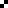 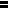 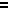 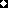 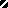 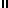 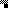 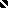 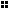 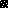 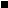 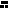 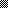 